Foster parent information / Pateninformation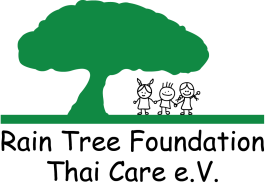 Last Name  (Nachname):                                                  First Name  (Vorname):       Address  (Adresse)Street I No  (Straße I Hausnummer)                    additional address line (Adresszusatz)            ZIP Code I City  (Postleitszahl I Stadt)               Country  (Land)                                                 Phone number  (Telefonnummer):                   E-mail address  (E-Mail Adresse):                  Date of Birth  (Geburtsdatum):                       Are you interested in visiting your foster child?  / Besteht das Interesse Ihr Patenkind zu besuchen?  Yes / Ja                             No  / Nein                           I am not sure yet.  / Ich bin mir noch nicht sicher.                          How do you want to be contacted?  /  Wie möchten Sie kontaktiert werden?  e-mail / E-Mail                postal / postalisch            e-mail and via letter  /  E-Mail und per Brief  annual payment  /  jährlich (300 €)                               monthly  / monatlich  (25 €)  semestral  /  halbjährlich (150€)                                    others, how / Sonstiges, wie      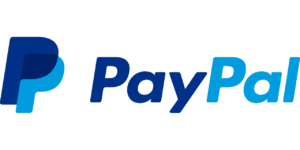 